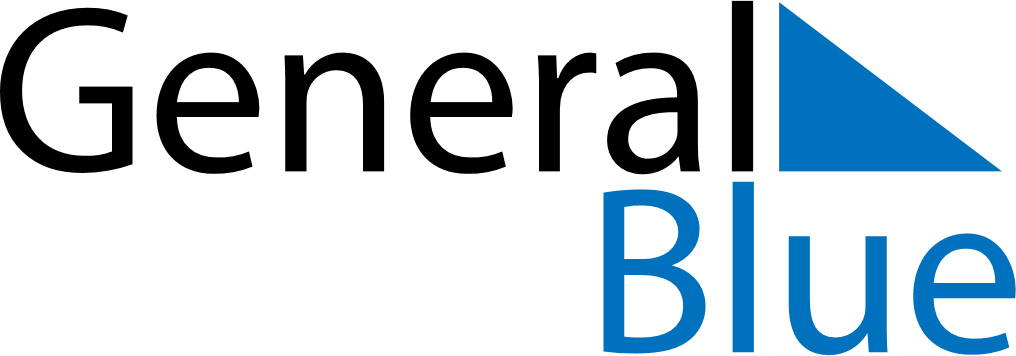 2022 – Q2Vietnam  2022 – Q2Vietnam  2022 – Q2Vietnam  2022 – Q2Vietnam  2022 – Q2Vietnam  AprilAprilAprilAprilAprilAprilAprilMondayTuesdayWednesdayThursdayFridaySaturdaySunday123456789101112131415161718192021222324252627282930MayMayMayMayMayMayMayMondayTuesdayWednesdayThursdayFridaySaturdaySunday12345678910111213141516171819202122232425262728293031JuneJuneJuneJuneJuneJuneJuneMondayTuesdayWednesdayThursdayFridaySaturdaySunday123456789101112131415161718192021222324252627282930Apr 10: Hung Kings CommemorationsJun 28: Vietnamese Family DayApr 21: Vietnam Book DayApr 30: Day of liberating the South for national reunificationMay 1: Labour DayMay 7: Dien Bien Phu Victory DayMay 15: Buddha’s BirthdayMay 19: President Ho Chi Minh’s BirthdayJun 1: International Children’s DayJun 3: Mid-year Festival